   Αρ. Πρωτοκόλλου: 32570/2020ΠΡΟΣΚΛΗΣΗ ΕΚΔΗΛΩΣΗΣ ΕΝΔΙΑΦΕΡΟΝΤΟΣ
ΓΙΑ ΥΠΟΒΟΛΗ ΑΙΤΗΣΕΩΝ ΥΠΟΨΗΦΙΟΤΗΤΑΣ ΠΛΗΡΩΣΗΣ ΜΙΑΣ (1) ΘΕΣΗΣ ΕΞΩΤΕΡΙΚΟΥ ΣΥΝΕΡΓΑΤΗ 
ΜΕ ΣΥΝΑΨΗ ΣΥΜΒΑΣΗΣ ΜΙΣΘΩΣΗΣ ΕΡΓΟΥ ΙΔΙΩΤΙΚΟΥ ΔΙΚΑΙΟΥΔΗΜΟΣΙΕΥΣΗ ΣΤΗ ΔΙΑΥΓΕΙΑ ΤΟΥ ΣΥΝΟΛΙΚΟΥ ΠΡΟΫΠΟΛΟΓΙΣΜΟΥ: 67Π346ΨΖ3Π-ΩΘ1Η Επιτροπή Ερευνών και Διαχείρισης του Ειδικού Λογαριασμού Κονδυλίων Έρευνας του Διεθνούς Πανεπιστημίου της Ελλάδος (Δι.Πα.Ε.), στο πλαίσιο εκτέλεσης του έργου «Continuity of care in Metabolic diseases through modern Technology - COMETECH» (Κωδ. Έργου: 20623) που συγχρηματοδοτείται από την Ευρωπαϊκή Ένωση και από Εθνικούς Πόρους των συμμετεχουσών χωρών, με Επιστημονικά Υπεύθυνο τον Καθηγητή Κυριάκο Καζάκο, προτίθεται, για την υλοποίηση του ως άνω έργου, να απασχολήσει με σύμβαση μίσθωσης έργου έναν (1) εξωτερικό συνεργάτη (φυσικό πρόσωπο) που θα πληροί συγκεκριμένα προσόντα, ως ακολούθως: Θέση 1: Ένας εξωτερικός συνεργάτης για τη οικονομική οργάνωση ,διαχείριση και εκπόνηση του σχεδίου βιωσιμότητας του ανωτέρω έργου Απαιτούμενα τυπικά και ουσιαστικά προσόντα:Πτυχίο Ελληνικού ΑΕΙ (Πανεπιστημίου/ΤΕΙ) ή ισότιμου και αντίστοιχου πτυχίου άλλης χώρας, εφόσον αυτό έχει αναγνωριστεί σύμφωνα με τις νόμιμες διαδικασίες από το ΔΟΑΤΑΠ.Μεταπτυχιακό Δίπλωμα Ειδίκευσης Ελληνικού  ΑΕΙ (Πανεπιστημίου/ΤΕΙ)  ή ισότιμο τίτλο ιδρύματος της αλλοδαπής, αναγνωρισμένο από το ΔΟΑΤΑΠ.Πιστοποιημένη γνώση χειρισμού Η/ΥΆριστη γνώση της αγγλικής γλώσσας.Επιπλέον προσόντα που θα συνεκτιμηθούν:Διδακτορικός Τίτλος Σπουδών Ελληνικού ΑΕΙ (Πανεπιστημίου/ΤΕΙ) ή αντίστοιχο τίτλο της αλλοδαπής εφόσον αυτό έχει αναγνωριστεί σύμφωνα με τις νόμιμες διαδικασίεςΓνώση δεύτερης ξένης γλώσσαςΓνώση προγράμματος χαρτογράφησης ArcGISΣημειωτέον ότι για τους ενδιαφερόμενους του παραπάνω υπό προκήρυξη αντικειμένου, των οποίων οι τίτλοι σπουδών πανεπιστημιακής εκπαίδευσης (προπτυχιακοί ή/και μεταπτυχιακοί τίτλοι σπουδών) έχουν χορηγηθεί από ιδρύματα του εξωτερικού, πρέπει να συνοδεύονται από πιστοποιητικό αναγνώρισης και ισοτιμίας του ΔΟΑΤΑΠ.ΑΝΤΙΣΤΟΙΧΟΥΣΑ ΒΑΘΜΟΛΟΓΙΑ ΠΡΟΣΟΝΤΩΝ – ΚΡΙΤΗΡΙΩΝΗ προσμέτρηση μονάδων βαθμολόγησης πραγματοποιείται για τα προσόντα εκείνα τα οποία αναφέρονται στα απαιτούμενα ή συνεκτιμώμενα προσόντα-κριτήρια της πρόσκλησης και βρίσκονται σε αντικειμενική συνάφεια με τις απαιτήσεις του έργου.Αντικείμενο σύμβασης μίσθωσης έργου:Το κύριο αντικείμενο του έργου που αναλαμβάνει να εκτελέσει o «Ανάδοχος» είναι η παροχή υπηρεσιών υποστήριξης των δράσεων:WP1: Project Management & Coordination (Διαχείριση και συντονισμός έργου)Οι υποχρεώσεις του «Αναδόχου» αναλύονται ιδίως στα ακόλουθα παραδοτέα:α) D1.1.5 - Financial management and preparation of financial reports. Διαχείριση και προετοιμασία των οικονομικών εκθέσεων, 6μηνιαίες εκθέσεις προόδου. Αναλυτικότερα:Προετοιμασία και σύνταξη οικονομικών εκθέσεων (6μηναίων) Συλλογή οικονομικών δεδομένων από όλους τους partners Εισαγωγή των οικονομικών δεδομένων στην πλατφόρμα Ολοκληρωμένου Πληροφοριακού Συστήματος (ΟΠΣ) Τόπος εκτέλεσης του έργου: Ως τόπος εκτέλεσης του έργου ορίζονται οι εγκαταστάσεις του ΔΙ.ΠΑ.Ε. στην Αλεξάνδρεια Πανεπιστημιούπολη της Σίνδου. Διάρκεια σύμβασης μίσθωσης έργου: Η διάρκεια της σύμβασης δύναται να είναι από την ημερομηνία υπογραφής της σύμβασης και ανάρτησής της στη διαύγεια και να εκτείνεται έως τις 31/3/2021, με δυνατότητα ανανέωσης - παράτασης μέχρι την λήξη του έργου. Τρόπος παραλαβής του ανατεθέντος έργου: Οι εκθέσεις για το παραχθέν έργο του αντισυμβαλλόμενου θα πιστοποιούνται με τη βεβαίωση παραλαβής παραδοτέων από τον Επιστημονικά Υπεύθυνο του έργου, σύμφωνα με τους εκάστοτε ισχύοντες κανόνες υλοποίησης του έργου. Προτεινόμενη αμοιβή: Η συνολική κατ’ αποκοπή αμοιβή του Αναδόχου για όλη τη διάρκεια της σύμβασης ανάθεσης έργου καθορίζεται στο ποσό των 8.000,00€ (οκτώ χιλιάδων ευρώ), συμπεριλαμβανομένου ΦΠΑ και όλων των νόμιμων κρατήσεων, όπως εκάστοτε ισχύουν.ΑΞΙΟΛΟΓΗΣΗ ΤΩΝ ΑΙΤΗΣΕΩΝ ΥΠΟΨΗΦΙΟΤΗΤΑΣ - ΛΟΙΠΟΙ ΟΡΟΙΑπό τις αιτήσεις που υποβάλλονται εμπρόθεσμα και παραδεκτά κατά τα ανωτέρω, επιλέγεται εκείνη που κρίνεται πιο κατάλληλη. Στη συνέχεια, συνάπτεται σύμβαση μίσθωσης έργου με τον επιλεχθέντα στο πλαίσιο της ελευθερίας των συμβάσεων (ΑΚ 361).Ο Ε.Λ.Κ.Ε./ΔΙ.ΠΑ.Ε. συνάπτει σύμβαση μίσθωσης έργου με τον επιλεγέντα.Εμπρόθεσμες θεωρούνται οι αιτήσεις που θα παραληφθούν από τη Μ.Ο.Δ.Υ. του Ε.Λ.Κ.Ε./ΔΙ.ΠΑ.Ε. μέχρι την παρακάτω οριζόμενη ημερομηνία και ώρα. Στην περίπτωση ταχυδρομικής αποστολής ή αποστολής μέσω ταχυμεταφοράς, ο Ειδικός Λογαριασμός Κονδυλίων Έρευνας ουδεμία ευθύνη φέρει για τον χρόνο και το περιεχόμενο των φακέλων της αίτησης που θα αποσταλούν.Αντικατάσταση της αίτησης υποψηφιότητας διόρθωση ή συμπλήρωση τυχόν ελλιπών δικαιολογητικών επιτρέπεται μόνο μέχρι τη λήξη της προθεσμίας υποβολής των αιτήσεων.Δεδομένου ότι βάσει του άρθρου 1 παρ. 2.β. του ν. 4250/2014, δεν υφίσταται πλέον υποχρέωση υποβολής πρωτοτύπων εγγράφων ή επικυρωμένων αντιγράφων, αντί πρωτοτύπων ή επικυρωμένων αντιγράφων, υποβάλλονται και γίνονται υποχρεωτικά αποδεκτά από τον Ε.Λ.Κ.Ε./ΔΙ.ΠΑ.Ε. ευκρινή φωτοαντίγραφα των πρωτοτύπων εγγράφων που εκδόθηκαν από τις υπηρεσίες και τους φορείς αυτούς ή των ακριβών αντιγράφων τους.Σημειωτέον ότι εάν οι τίτλοι σπουδών τριτοβάθμιας εκπαίδευσης (προπτυχιακοί ή/και μεταπτυχιακοί/διδακτορικοί τίτλοι σπουδών) έχουν χορηγηθεί από ιδρύματα του εξωτερικού, θα πρέπει οι ενδιαφερόμενοι να προσκομίσουν τους τίτλους τους αρμοδίως θεωρημένους για τη γνησιότητά τους, και σε νομίμως επικυρωμένη μετάφραση. Μπορούν, επίσης, να υποβληθούν ευκρινή φωτοαντίγραφα από αντίγραφα εγγράφων που έχουν εκδοθεί από αλλοδαπές αρχές και έχουν επικυρωθεί από δικηγόρο (άρθρο 1 παρ. 2.β. του ν. 4250/2014). Ομοίως, γίνονται αποδεκτά ευκρινή φωτοαντίγραφα από αντίγραφα ιδιωτικών εγγράφων, τα οποία έχουν επικυρωθεί από δικηγόρο, καθώς και ευκρινή φωτοαντίγραφα από τα πρωτότυπα όσων ιδιωτικών εγγράφων φέρουν θεώρηση από υπηρεσίες και φορείς της περ. α του άρθρου 2 του ν. 4250/2014. Ωσαύτως, υποβάλλονται και γίνονται υποχρεωτικά αποδεκτά ευκρινή φωτοαντίγραφα από αντίγραφα εγγράφων που έχουν εκδοθεί από αλλοδαπές αρχές και έχουν επικυρωθεί από δικηγόρο. Σημειώνεται ότι σύμφωνα με τη διάταξη του άρθρου 1 παρ. 2 περ. γ του ν. 4250/2014 ο Ε.Λ.Κ.Ε./ΔΙ.ΠΑ.Ε. υποχρεούται να διενεργεί δειγματοληπτικό έλεγχο των φωτοαντιγράφων, προκειμένου να εξακριβώσει την ακρίβεια των στοιχείων που αναγράφονται σε αυτά, σε ποσοστό τουλάχιστον 5% των φωτοαντιγράφων που υποβλήθηκαν κατά το αμέσως προηγούμενο τρίμηνο, ιδίως ζητώντας τη συνδρομή των υπηρεσιών ή των φορέων που εξέδωσαν τα πρωτότυπα. Τα αποτελέσματα του ανωτέρω ελέγχου κοινοποιούνται στη συνέχεια στην καθ’ ύλην αρμόδια οργανική μονάδα του Υπουργείου Διοικητικής Μεταρρύθμισης και Ηλεκτρονικής Διακυβέρνησης. Τονίζεται ότι δυνάμει της διάταξης του άρθρου 1 παρ. 2 περ. γ του ν. 4250/2014, αν διαπιστωθεί κατά τον υποχρεωτικό ή άλλο έλεγχο ότι υποβλήθηκαν αλλοιωμένα φωτοαντίγραφα, εκτός από τις κυρώσεις που προβλέπονται στην παρ. 6 του άρθρου 22 του ν. 1599/1986 και που επιβάλλονται στον ενδιαφερόμενο, εφόσον η πράξη αυτή δεν τιμωρείται αυστηρότερα από άλλη ποινική διάταξη, η διοικητική ή άλλη πράξη, για την έκδοση της οποίας υποβλήθηκαν τα φωτοαντίγραφα αυτά, ανακαλείται αμέσως.Επισημαίνεται ότι η περιγραφόμενη στην παρούσα πρόσκληση διαδικασία υποβολής αιτήσεων υποψηφιότητας για παροχή έργου, δεν συνιστά διαγωνιστική διαδικασία. Τυχόν επιλογή ενδιαφερόμενου - αντισυμβαλλόμενου έχει το χαρακτήρα αποδοχής αίτησης για σύναψη σύμβασης και όχι «πρόσληψης». Η διαδικασία της παρούσας πρόσκλησης ολοκληρώνεται με τη σύνταξη οριστικού πίνακα κατάταξης, ενώ όσοι επιλεγούν θα ειδοποιηθούν εγγράφως κατ’ ιδίαν.Υποβληθείσα αίτηση υποψηφιότητας, η οποία δεν πληροί τα απαιτούμενα τυπικά και ουσιαστικά προσόντα της πρόσκλησης, δεν βαθμολογείται και απορρίπτεται.Σε περίπτωση παραίτησης του επιλεχθέντος ή αντικειμενικής αδυναμίας του να εκτελέσει το έργο, με απόφασή της η Επιτροπή Ερευνών και Διαχείρισης μπορεί να προβεί στην αντικατάστασή του με άλλον ενδιαφερόμενο, στο πλαίσιο της παρούσης πρόσκλησης εκδήλωσης ενδιαφέροντος και σύμφωνα με τον συνταγμένο πίνακα οριστικής κατάταξης. Ο Ειδικός Λογαριασμός Κονδυλίων Έρευνας δεν αναλαμβάνει καμία δέσμευση ως προς σύναψη σύμβασης, καθότι επαφίεται στην απόλυτη διακριτική του ευχέρεια η σύναψη ή μη συμβάσεων, καθώς και ο αριθμός αυτών, αποκλειόμενης εκ των προτέρων οιασδήποτε αξιώσεως των ενδιαφερομένων για οποιοδήποτε λόγο και αιτία.Η ανάθεση του έργου θα γίνει σύμφωνα με τα προβλεπόμενα στον Οδηγό Χρηματοδότησης και Διαχείρισης Έργων του Ειδικού Λογαριασμού Κονδυλίων Έρευνας του Διεθνούς Πανεπιστημίου της Ελλάδος.Η γνώση της Αγγλικής Γλώσσας αποδεικνύεται είτε με βάση το άρθρο 1 του π.δ. 146/2007 «Τροποποίηση διατάξεων του π.δ. 50/2001 Καθορισμός προσόντων διορισμού σε θέσεις φορέων του δημόσιου τομέα όπως αυτό ισχύει» (ΦΕΚ 185/3.8.2007/τ.Α’), σε συνδυασμό με το τελευταίο εδάφιο της παρ.1 του άρθρου 1 π.δ. 116/2006 «Τροποποίηση του άρθρου 28 του π.δ. 50/2001» (ΦΕΚ 115/9.6.2006/τ.Α’) είτε με βεβαιώσεις απασχόλησης διάρκειας τουλάχιστον μεγαλύτερης των δύο (2) ετών σε αγγλόφωνα εκπαιδευτικά ή/και ερευνητικά κέντρα της ημεδαπής ή της αλλοδαπής.Η γνώση χειρισμού ηλεκτρονικών υπολογιστών διαπιστώνεται με έναν από τους ορισθέντες από το ΑΣΕΠ τρόπους και υπό τις προϋποθέσεις που ορίζει το ΑΣΕΠ, ως ακολούθως, με: α) Πιστοποιητικά Πληροφορικής ή γνώσης χειρισμού Η/Υ που εκδίδονται από φορείς, οι οποίοι πιστοποιούνται από τον Εθνικό Οργανισμό Πιστοποίησης Προσόντων και Επαγγελματικού Προσανατολισμού (ΕΟΠΠΕΠ) [πρώην Οργανισμό Επαγγελματικής Εκπαίδευσης και Κατάρτισης (Ο.Ε.Ε.Κ.)],  Οργανισμό Επαγγελματικής Εκπαίδευσης, και Κατάρτισης (Ο.Ε.Ε.Κ.), ή έχουν εκδοθεί από τον ίδιο τον Ο.Ε.Ε.Κ. Γίνονται επίσης δεκτά τα ακόλουθα πιστοποιητικά γνώσης Η/Υ τα οποία χορηγήθηκαν από τους παρακάτω φορείς μέχρι και την ημερομηνία πιστοποίησής τους από τον Ο.Ε.Ε.Κ, με την εξής ονομασία: i. ECDL από την εταιρεία ECDL-GREEK COMPUTER SOCIETY-Ε.Π.Υ. ii. Cambridge International Examinations από UNIVERSITY OF CAMBRIDGE (εταιρεία Vellum Global Educational Services).iii. IC3 ή MOS από CERTIPORT (Microsoft), εταιρεία Infotest (πρώην TECHNOPLUS) και iv. BTEC in ICT ή Online Award in ICT από LONDON LEARNING (εταιρεία ΙCT Hellas Α.Ε.). β) Τίτλους σπουδών τριτοβάθμιας, μεταδευτεροβάθμιας ή δευτεροβάθμιας εκπαίδευσης, ειδικότητας Πληροφορικής ή γνώσης χειρισμού Η/Υ, όπως αυτοί αναφέρονται κατωτέρω. γ) Τίτλους σπουδών, βασικούς ή/ και μεταπτυχιακούς Πανεπιστημιακής ή/και Τεχνολογικής εκπαίδευσης, από την αναλυτική βαθμολογία των οποίων προκύπτει ότι οι υποψήφιοι έχουν παρακολουθήσει τέσσερα τουλάχιστον μαθήματα, υποχρεωτικά ή κατ΄ επιλογή, Πληροφορικής ή γνώσης χειρισμού Η/Υ. Καθένα από τα τέσσερα αυτά μαθήματα μπορεί να έχει πραγματοποιηθεί στο πλαίσιο της απόκτησης τίτλου σπουδών είτε Πανεπιστημιακής (ΠΕ) είτε Τεχνολογικής (ΤΕ) Εκπαίδευσης είτε μεταπτυχιακού τίτλου είτε διδακτορικού διπλώματος και υπολογίζονται αθροιστικά. Οι υποψήφιοι της Πανεπιστημιακής, Τεχνολογικής  και Δευτεροβάθμιας Εκπαίδευσης αποδεικνύουν επαρκώς τη γνώση χειρισμού Η/Υ ακόμη και με μόνη την υποβολή βεβαιώσεων τμημάτων ΑΕΙ και ΤΕΙ με τις οποίες πιστοποιείται ότι παρακολούθησαν επιτυχώς, σε προπτυχιακό και μεταπτυχιακό επίπεδο, τέσσερα (4) εξαμηνιαία μαθήματα τα οποία κατά την εκτίμηση του τμήματος εμπίπτουν στην περιοχή της Πληροφορικής ή του χειρισμού Η/Υ. δ) Γίνονται δεκτά επίσης πιστοποιητικά γνώσης πληροφορικής ή χειρισμού Η/Υ που χορηγούνται από φορείς της αλλοδαπής, υπό την προϋπόθεση ότι συνοδεύονται από σχετική απόφαση του Δ.Σ. του Ε.Ο.Π.Π.Ε.Π. περί της αντιστοίχισής τους.Τα αποτελέσματα της αξιολόγησης του ΔΙΠΑΕ, για τα οποία συντάσσεται προσωρινός πίνακας αποτελεσμάτων, αναρτώνται στο πρόγραμμα «ΔΙΑΥΓΕΙΑ» και στον ιστότοπο του Ε.Λ.Κ.Ε./ΔΙ.ΠΑ.Ε. προκειμένου να λαμβάνουν πλήρη γνώση αυτών όλοι όσοι υπέβαλαν  αίτηση υποψηφιότητας για την παροχή έργου στην πρόσκληση εκδήλωσης ενδιαφέροντος.Υποψήφιος που επιθυμεί να υποβάλει ένσταση κατά του Προσωρινού Πίνακα Αποτελεσμάτων, δικαιούται να προσφύγει ενώπιον της Επιτροπής Ερευνών και Διαχείρισης του ΕΛΚΕ/ΔΙΠΑΕ εντός πέντε (5) εργάσιμων ημερών από την κοινοποίηση του πρακτικού της Ε.Ε.Δι., σύμφωνα με τη διάταξη του άρθρου 64 παρ.3 περ. ε) του ν. 4485/2017. Η ένσταση εξετάζεται από την Επιτροπή Αξιολόγησης Ενστάσεων. Μετά την έκδοση απόφασης επί των ενστάσεων, η Επιτροπή Ερευνών και Διαχείρισης του ΕΛΚΕ/ΔΙΠΑΕ εγκρίνει τον οριστικό πίνακα αποτελεσμάτων ο οποίος και δημοσιεύεται στη διαύγεια, στο site του ΕΛΚΕ/ΔΙΠΑΕ και όπου αλλού απαιτεί ο φορέας χρηματοδότησης του έργου. Οι υποψήφιοι έχουν δικαίωμα πρόσβασης στα έγγραφά τους, καθώς και σε αυτά των συνυποψηφίων τους, κατόπιν γραπτής τους αίτησης και υπό τις προϋποθέσεις του άρθρου 5 του Ν. 2690/1999 (ΦΕΚ Α' 45/9.3.1999)  αποκλειστικώς και καθόλη τη διάρκεια της προθεσμίας άσκησης της ως άνω ένστασης.Για τους άρρενες υποψηφίους: Να έχουν εκπληρώσει τις στρατιωτικές τους υποχρεώσεις ή νομίμως να έχουν απαλλαγεί από αυτές.Οι υποψήφιοι συναινούν στη χρήση και επεξεργασία των προσωπικών δεδομένων τους, με τον τρόπο που καθορίζεται από τις διατάξεις του Ν.4624/2019 όπως ισχύει στην Αρχή προστασίας δεδομένων προσωπικού χαρακτήρα και στα μέτρα εφαρμογής του Κανονισμού 2016/679 του Ευρωπαϊκού Κοινοβουλίου και του Συμβουλίου της 27ης  Απριλίου 2016, για την προστασία των φυσικών προσώπων έναντι της επεξεργασίας δεδομένων, από τον ΕΛΚΕ του Δι.Πα.Ε, που εδρεύει στο 14χλμ Θεσ/νίκης- Ν. Μουδανιών, Τ.Κ. 57001, Θεσ/νίκη, τηλ. 2310807592, email: rchr@ihu.edu.gr  σύμφωνα με τους όρους που περιέχονται στην αίτηση υποψηφιότητας και με σκοπό την αξιολόγηση αυτής και τη συμμόρφωση σε νομική υποχρέωση (ανάρτηση αποφάσεων και συμβάσεων στη διαύγεια κ.α.). Οι ενδιαφερόμενοι θα πρέπει να υποβάλουν φάκελο αίτησης υποψηφιότητας με περιεχόμενο όπως καθορίζεται κατωτέρω εις διπλούν: ένα πρωτότυπο και ένα αντίγραφο. Σε κάθε σελίδα του πρωτοτύπου, πρέπει να αναγράφεται ευκρινώς η λέξη «ΠΡΩΤΟΤΥΠΟ». Διευκρινίζεται ότι το περιεχόμενο του πρωτοτύπου είναι επικρατέστερο από το αντίγραφο, σε περίπτωση ασυμφωνίας αυτού με το πρωτότυπο.ΠΕΡΙΕΧΟΜΕΝΟ ΦΑΚΕΛΟΥ ΕΙΣ ΔΙΠΛΟΥΝ:Έντυπη «ΥΠΟΒΟΛΗ ΑΙΤΗΣΗΣ ΥΠΟΨΗΦΙΟΤΗΤΑΣ για την παροχή έργου» (σύμφωνα με το υπόδειγμα που διατίθεται στον ιστοχώρο του Δι.Πα.Ε.)Αναλυτικό Βιογραφικό σημείωμα.Αντίγραφα τίτλων σπουδών (πρώτου και -κατά περίπτωση- δεύτερου κύκλου σε τριτοβάθμια ιδρύματα), πιστοποιήσεων γνώσεων αγγλικής γλώσσας, συμβάσεων απασχόλησης - εργασίας και βεβαιώσεων προϋπηρεσίας, καθώς και κάθε άλλο στοιχείο που θα τεκμηριώνει τα στοιχεία που θα αναφέρονται στο βιογραφικό και στην έντυπη «ΥΠΟΒΟΛΗ ΑΙΤΗΣΗΣ ΥΠΟΨΗΦΙΟΤΗΤΑΣ για την παροχή έργου».Ένα CD ή USB που θα περιλαμβάνει (σε Word αρχεία) την «ΥΠΟΒΟΛΗ ΑΙΤΗΣΗΣ ΥΠΟΨΗΦΙΟΤΗΤΑΣ για την παροχή έργου» καθώς και το Βιογραφικό Σημείωμα.Τα επιθυμητά προσόντα θα λαμβάνονται υπ’ όψιν αναλόγως κατά την αξιολόγηση, η οποία περιλαμβάνει και προφορική συνέντευξη (βλ. Πίνακα Κριτηρίων). Θα αξιολογηθούν μόνο οι αιτήσεις υποψηφιότητας των ενδιαφερομένων που θα κατατεθούν, κατά τις εργάσιμες ημέρες και ώρες, ή θα αποσταλούν ταχυδρομικά με συστημένη επιστολή, η οποία θα παραληφθεί και θα πρωτοκολληθεί το αργότερο μέχρι την ημέρα Τρίτη, 03/11/2020, και ώρα 13:30 στη διεύθυνση:Ειδικός Λογαριασμός Κονδυλίων Έρευνας Δι.Πα.Ε .14ο χλμ. Θεσσαλονίκης – Μουδανιών570 01 Θέρμη, ΘεσσαλονίκηΜε την ένδειξη: «Υποβολή Αίτησης Υποψηφιότητας για την υπ’ αριθμ. πρωτ.  32570/16-10-2020 Πρόσκληση»Η παρούσα πρόσκληση εκδήλωσης ενδιαφέροντος θα δημοσιευθεί στον ιστότοπο του προγράμματος «Διαύγεια» (https://diavgeia.gov.gr/), στον ιστότοπο του ΕΛΚΕ/Δι.Πα.Ε. (http://rc.ihu.edu.gr) και  θα παραμείνει αναρτημένη στις ανωτέρω ιστοσελίδες από 16/10/2020 έως 03/11/2020.Για περισσότερες πληροφορίες οι ενδιαφερόμενοι μπορούν να απευθύνονται στον κ. Καζάκο Κυριάκο  (τηλ. 2310013100, email: kkazakos@ihu.gr ).Ο Πρόεδρος τηςΕπιτροπής Ερευνών και Διαχείρισης του Ειδικού Λογαριασμού Κονδυλίων Έρευνας του ΔΙ.ΠΑ.Ε.                       Καθηγητής Σταμάτιος Αγγελόπουλος                       Αντιπρόεδρος Διοικούσας Επιτροπής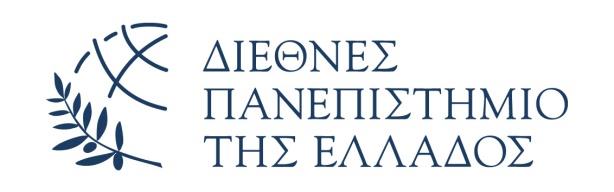 ΕΛΛΗΝΙΚΗ ΔΗΜΟΚΡΑΤΙΑ Μονάδα Οικονομικής και Διοικητικής Υποστήριξης Ε.Λ.Κ.Ε. Δι.Πα.Ε.
14o χλμ. Θεσσαλονίκης – Μουδανιών
570 01 Θέρμη, Θεσσαλονίκη 
Τηλ.: 2310 807592
E-mail: rchr@ihu.edu.gr Ημερομηνία: 16/10/2020ΕΛΛΗΝΙΚΗ ΔΗΜΟΚΡΑΤΙΑ Μονάδα Οικονομικής και Διοικητικής Υποστήριξης Ε.Λ.Κ.Ε. Δι.Πα.Ε.
14o χλμ. Θεσσαλονίκης – Μουδανιών
570 01 Θέρμη, Θεσσαλονίκη 
Τηλ.: 2310 807592
E-mail: rchr@ihu.edu.gr Ημερομηνία: 16/10/2020Προσόντα - ΚριτήριαΒαθμολογία κριτηρίων / ΜονάδεςΑπαιτούμενα προσόνταΠτυχίο ΑΕΙ (Πανεπιστημίου/ΤΕΙ) ή ισότιμου και αντίστοιχου πτυχίου άλλης χώρας, εφόσον αυτό έχει αναγνωριστεί σύμφωνα με τις νόμιμες διαδικασίες από το ΔΟΑΤΑΠΝΑΙ/ΟΧΙΒαθμός x 3 μονάδεςΜεταπτυχιακό Δίπλωμα Ειδίκευσης Ελληνικού  ΑΕΙ (Πανεπιστημίου/ΤΕΙ)  ή ισότιμο τίτλο ιδρύματος της αλλοδαπής, αναγνωρισμένο από το ΔΟΑΤΑΠ.ΝΑΙ/ΟΧΙΠιστοποιημένη γνώση  χειρισμού Η/ΥΝΑΙ/ΟΧΙΆριστη γνώση της αγγλικής γλώσσας.ΝΑΙ/ΟΧΙΣυνεκτιμώμενα προσόνταΔιδακτορικός Τίτλος Σπουδών ΑΕΙ της ημεδαπής ή αντίστοιχο τίτλο της αλλοδαπής εφόσον αυτό έχει αναγνωριστεί σύμφωνα με τις νόμιμες διαδικασίες20 μονάδεςΓνώση δεύτερης ξένης γλώσσας10 μονάδες Γνώση προγράμματος χαρτογράφησης ArcGIS10 μονάδεςΔομημένη Συνέντευξη ως εξής1-30 μονάδεςΑ. Κατανόηση των απαιτήσεων, των στόχων και των κρίσιμων παραγόντων επιτυχίας του αντικειμένου του έργου. Β. Δυνατότητα συνεργασίας στα πλαίσια ομάδας εργασίας για την επίτευξη συγκεκριμένων στόχωνΓ. Ικανότητα επικοινωνίας40%30%30%